Hip ExtenstionStand holding onto a table or wall for balanceExtend your operated leg backward, keeping the knee straight. Hold this for __________ secondsReturn to starting position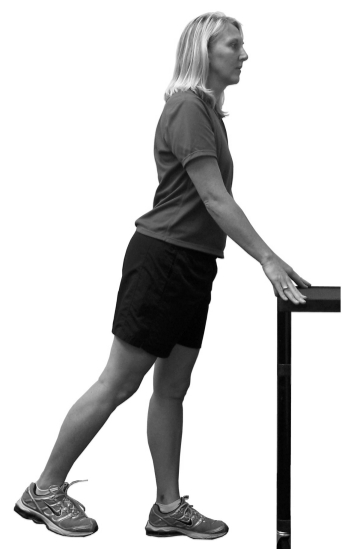 Hip Abduction Stand up straight with your weight on you non-operated legKeep you knee straight and move your operated leg outwardReturn to the starting position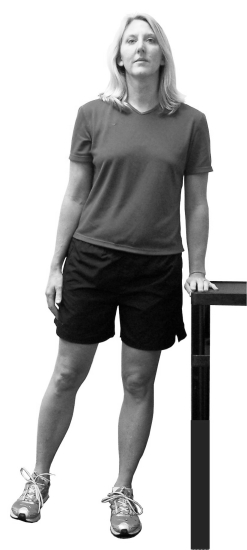 Heel and Toe Raises Stand up using a counter or table for balanceRaise up on your toes as high as you can. Return to starting position and repeatNext, put your weight on your heels and raise your toes. Return to starting position and repeat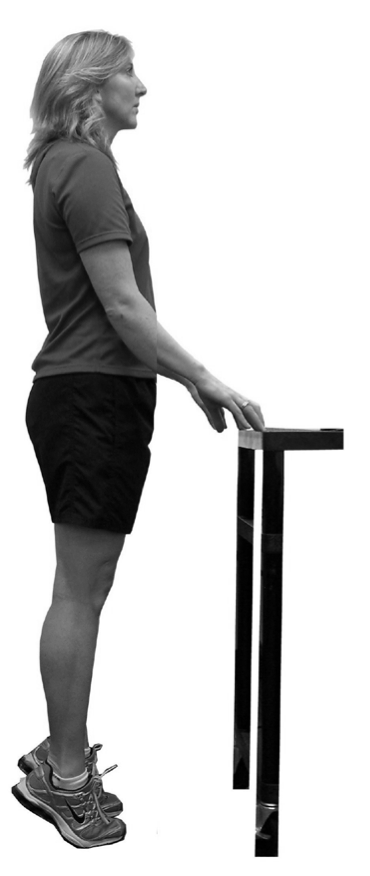 Knee SquatsStand on both feet, holding on to the counter for balance if neededBend your knees to 45 degreesReturn to the starting position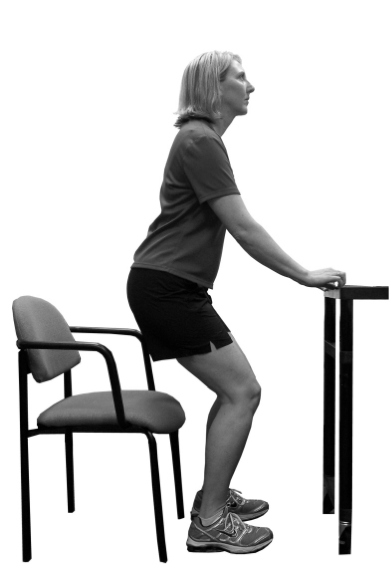 Knee RaisesHold onto a table and stand with your feet shoulder-width apartRaise your operated knee as high as you can, then lower itRepeat with the same knee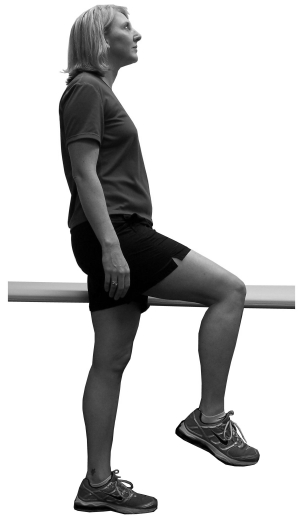 Standing Hip FlexStand holding onto to a table or chair for supportLift your operated leg up as high as you can while keeping your knee straightLower your legRepeat with the same leg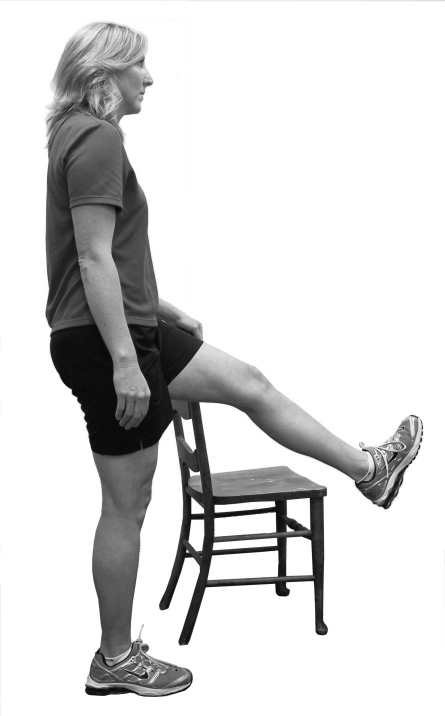 